Nous, soussignés   -   Père   -   Mère   -   Responsable légal   -   Tuteur   -  (1) Rayer la mention inutileNom : ……………………….………………………….	Prénom : …………………………………………..Autorisons notre enfant :Nom : ……………………….………………………….	Prénom : ……………….…………………………..Scolarisé(e) en classe de : ………………………….A participer au voyage scolaire décrit selon le programme détaillé joint.Nous déléguons nos droits et devoirs de surveillance aux personnes physiques ou juridiques désignées par le chef d’établissement qui l’encadrent et en cas d’hébergement, l’accueillent.Nous nous engageons à acquitter le montant de la participation des familles.Nous reconnaissons les conditions de participation à ce voyage et nous nous portons garants des conséquences que pourrait entraîner, pour les participants, une infection contagieuse qui n’aurait pas été déclarée auparavant.Nous déclarons avoir souscrit une assurance responsabilité civile individuelle auprès de la Société ………………………………………………………….. – Police n° …………………………………..En cas de maladie ou d’accident, nous prenons connaissance de ce que nous serons, dans la mesure du possible et si nous sommes joignables, informés afin de convenir des soins nécessaires à dispenser, y compris une intervention chirurgicale, en cas d’urgence.Renseignements complémentaires obligatoires :Parent(s) ou responsable à joindre pendant la durée du voyage En cas de séparation de corps, de divorce, l’autre parent a été consulté.NON  AUTORISATION  DE  SORTIE  NOCTURNELes activités de la journée sont encadrées par les professeurs accompagnateurs selon le programme diffusé avant le départ à chaque famille.En dehors des horaires (indicatifs) définis, les élèves sont placés sous la garde des professeurs accompagnateurs selon la spécificité de l’hébergement ou de la famille d’accueil. Les sorties nocturnes ne sont pas autorisées par le lycée.Je, soussigné(e)	 -   Père   -   Mère   -   Autre responsable légal   -   Tuteur   - 	(rayer la mention inutile)	Nom – Prénom : ……………………………………………………………………………………………Responsable de l’élève :	Nom – Prénom : ……………………………………………………………………………………………	Scolarisé en classe de : ……………………………………………………………………………………Vu et pris connaissance du programme joint et de l’engagement ci-dessus.Date : …………………………………………		Signature du / des parent(s) :					Signature de l’élève :	DECLARATION DE L’ELEVE MAJEURTitre du voyage : Stage sportif multi activités découverte de la montagneDate(s) : le dimanche 28 janvier 2018 (8h00) retour le samedi 03 février 2018  au matinNom : ……………………………………….………………..       Prénom : ………………………………………………..Né(e) le : ……………………………………….………………………..J’ai pris connaissance du programme du séjour et je m’engage à respecter les consignes des professeurs et des personnes participant à l’encadrement.Pendant les heures situées en dehors du programme, je m’engage notamment :à ne pas prendre d’initiative personnelle sans en référer à un responsable,en tout état de cause, à ne pas quitter le groupe pour une activité individuelle, hors du centre ou du lieu d’hébergement,à avoir en tout point une attitude responsable et ne commettre aucun abus,à me conformer à l’interdiction de sortie nocturne.Fait à …………………………………………, le …………………………… Signature de l’élève :RETOUR lundi 13/11en main propre à votre professeur d’option EPS : Fiche d’inscription accompagnée des 3 chèques (125€ encaissement Nov. 125€ encaissement en Déc. 120€ encaissement en Janv.).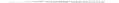 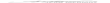 Autorisation parentale à la participation au voyage scolaire facultatifTitre du voyage : Stage sportif multi activités découverte de la montagneDate(s) : le dimanche 28 janvier 2018 (8h00) retour le samedi 3 février 2018 au matinNom - Prénom :Adresse :Téléphone fixe et portable(s) :Autre (mail, …) :Autre (mail, …) :Autre (mail, …) :Autre (mail, …) :Autre (mail, …) :Autre (mail, …) :Autre (mail, …) :Autre (mail, …) :Autre (mail, …) :téléphone portable de l’élèvetéléphone portable de l’élèveSanté de l’enfant (allergies, contre-indications médicales et/ou alimentaires, traitement médical en cours, …) :………………………………………………………………………………………………………………………………..…………………………………………………………………………………………………………………………………..éventuellement, groupe sanguin : ……………………………..Location de matériel : Taille :………….  Poids : ………  pointure de chaussures : …………….